谈判文件项目名称：天仪楼室内公共区域空间文化建设-公共区域绿植租摆项目（二次）项目编号：CIDP-2018-209-2采购人：防灾科技学院2018年12月第一章  采购邀请项目信息：项目名称：天仪楼室内公共区域空间文化建设-公共区域绿植租摆项目（二次）谈判文件发售时间、地点、售价：发售时间：2018年12月08日至2018年12月12日（8:00—12:00,14:00—17:00）（节假日除外）获取文件及报名文件地点：防灾科技学院明德楼222室；联系人：蒋老师、李老师；联系电话：01061596140、0316-3333559。技术咨询、现场踏勘：防灾科技学院图书馆410室；联系人： 郭 老师；联系电话： 01061597626-615 。响应文件提交时间、截止时间及地点：截止时间：2018年12月14日14：30时地点：防灾科技学院明德楼 238 会议室响应文件应密封送达指定地点，在截止时间后送达的响应文件为无效文件，将被拒收。最后报价提交时间及地点：提交时间：2018年12月14日14：30时地点：同响应文件提交地点7．凡对谈判提出询问，请按下列内容与采购人联系：   地    址：防灾科技学院图书馆410室    电    话：  01061597626-615          联 系 人：   郭老师                    第二章  谈判供应商须知谈判供应商须知前附表 本表是关于本次要采购服务的具体资料，是对谈判供应商须知的具体补充和修改，如有矛盾，应以本表为准。一  总 则1．项目简介我院是中国地震局直属的高等院校，地处河北省三河市燕郊经济技术开发区，因学院发展需要，拟对以下项目进行采购，具体如下：（一）项目概况我院为进行天仪楼室内公共区域空间文化建设，拟在天仪楼内公共区域租摆绿植，以营造绿色、健康的学习环境。（一）项目地点河北省三河市燕郊经济技术开发区防灾科技学院北区天仪楼大厅、走廊、门厅、电梯厅等公共区域。（二）项目预算本项目预算为人民币40万元整，报价超过本预算的响应文件将导致被直接拒绝。（二）采购主要内容：天仪楼室内公共区域花卉绿植租摆服务，服务期限4年，自服务验收完成之日算起，服务期满后，所租摆的绿植及容器所有权归采购方所有，具体内容见租摆植物清单。租摆植物清单2．合格供应商资格条件2.1 满足以下条件的供应商是合格的谈判供应商，可以参加本次竞争性谈判：（1）在中华人民共和国境内注册，能够独立承担民事责任，有生产或供应能力的本国供应商，包括企业法人、其他组织、自然人或者联合体。（2）具备《中华人民共和国政府采购法》第二十二条关于供应商条件的规定，具备其它法规规定的本项目供应商应当具备的资格条件。遵守国家有关法规和政府采购的有关规定。（3）从招标方正式获得了本项目的竞争性谈判文件。（4）符合前附表中规定的其他要求。（5）若前附表中写明专门面向中小企业采购的，如供应商所报服务为非中小企业提供，其响应文件将作为无效文件被拒绝。2.2 前附表中是否允许联合体参加谈判。2.3如允许联合体参加谈判，对联合体的要求见前附表。单位负责人为同一人或者存在直接控股、管理关系的不同供应商，不得参加同一合同项下的政府采购活动。3．适用法律和谈判费用3.1 本次采购活动及由此产生的合同受《中华人民共和国政府采购法》及其他有关的法律法规制约和保护。3.2 谈判供应商应承担自身所有与谈判活动有关的费用，不论谈判的结果如何，在任何情况下谈判组织者均无义务和责任承担这些费用。二  谈判文件4．谈判文件构成4.1 谈判文件包括：采购邀请（含采购公告）、谈判供应商须知、采购需求、附件。4.2 谈判供应商应认真阅读谈判文件中各有关事项、格式、条款和规范等，按要求编制响应文件，并对其提交的响应文件的真实性、合法性承担法律责任。如果谈判供应商没有按照谈判文件的要求对谈判文件做出实质性响应，该响应文件将有可能被拒绝。5．谈判文件的澄清或者修改5.1 在首次提交响应文件截止时间前，采购人、招标方或者谈判小组可以对已发出的谈判文件进行必要的澄清或者修改，并由招标方发出。澄清或者修改的内容作为谈判文件的组成部分。对谈判文件的修改，将以书面形式通知已获取谈判文件的每一谈判供应商。5.2 澄清或者修改的内容可能影响响应文件编制的，招标方将在提交首次响应文件截止之日3个工作日前通知，不足3个工作日的，将相应顺延提交首次响应文件截止时间。5.3 在谈判过程中，谈判小组根据与供应商谈判情况，可能对采购需求中的技术、服务要求以及合同草案条款等内容作出实质性变动。对谈判文件作出的实质性变动是谈判文件的有效组成部分，谈判小组将以书面形式同时通知所有参加谈判的供应商。供应商应当按照谈判文件的变动情况和谈判小组的要求重新提交响应文件。三  响应文件的编制6．响应文件的构成6.1 按照谈判文件的要求，谈判供应商首次编制的响应文件具体构成如下：（1）报价函；（2）参考报价表；（3）采购需求响应方案：见前附表要求；（4）合同条款应答表；（5）资格证明文件：见前附表要求；（6）前附表要求的其他内容。以上内容均为实质性要求，谈判供应商未按上述要求编写响应文件而造成内容不完整的，视为没有对谈判文件作出实质性响应，其响应文件按无效处理。 7．报价7.1 在提交响应文件时，供应商要按照谈判文件给出的格式提供报价函和参考报价表；在谈判结束后，供应商按照谈判小组的要求及谈判文件给出的格式提供最后报价表。报价货币应为人民币。7.2 每项服务内容只能有一个报价，不接受具有附加条件的报价，否则其响应文件将作为无效处理。8. 响应文件有效期8.1 响应文件应自首次提交之日起，按照前附表中规定时间内保持有效，有效期短于要求的响应文件将按无效处理。四  响应文件的签署规定和递交9．响应文件签署及规定9.1 谈判供应商应按前附表中的规定准备和递交响应文件正本、副本和电子文档，纸质响应文件封面应注明“正本”或“副本”字样，副本可以是正本的复印件，当正本和副本之间出现差异时，以正本为准。响应文件要求胶装成册，不对活页装订。9.2 响应文件的正本需打印或用不褪色墨水书写，并由谈判供应商的法定代表人或经其正式授权的代表按谈判文件规定签字或者加盖公章。由授权代表签字的，应附法定代表人授权书。供应商为自然人的，应当由本人签字并附身份证明。9.3 供应商在提交响应文件截止时间前，可以对所提交的响应文件进行补充、修改或者撤回，并书面通知招标方。补充、修改的内容作为响应文件的组成部分。补充、修改的内容与响应文件不一致的，以补充、修改的内容为准。9.4 供应商根据谈判小组的要求对响应文件中含义不明确、同类问题表述不一致或者有明显文字和计算错误的内容等做出的澄清、说明或者更正，以及谈判中根据谈判文件实质性变动重新提交的响应文件，其签署规定同9.2款要求。10．响应文件的递交10.1 响应文件及电子版应密封递交，封套上注明谈判供应商名称、项目编号及项目名称。首次提交的响应文件必须在第一章规定的截止时间前密封送达到指定地点。在截止时间后送达的响应文件为无效文件，招标方将拒收。五  评审和谈判11．响应文件的评审与澄清11.1谈判小组在确认了谈判文件后，按照谈判文件规定的资格条件对供应商进行资格审查，符合资格条件的供应商将被认定为参加谈判的供应商。11.2谈判小组按照谈判文件规定的除资格条件外的其它实质性条款，对参加谈判的供应商进行有效性、完整性和响应程度的审查。未实质性响应谈判文件的供应商将按无效处理，不参加后续谈判。11.3 出现下列情形之一的，将被认定为未实质性响应谈判文件：（1）未按要求交纳保证金的；（2）未按照谈判文件规定要求装订、密封、签署、盖章的；（3）供应商在报价时采用选择性报价；（4）供应商不具备谈判文件中规定资格要求的；（5）不符合法律、法规和谈判文件中规定的其他实质性要求的（本谈判文件中用*、★、※等标明为实质性要求和条件）；（6）不良信用记录；（7）响应文件有效期少于90日历天；（8）其他法律、法规及本谈判文件规定的属于按无效处理的响应文件的情形。11.4 如果响应文件实质上没有响应谈判文件的要求，谈判小组将予以拒绝，供应商不得通过修改或撤销不合要求的偏离或保留而使其响应文件成为实质性响应的文件。11.5 在按照14.2的规定进行审查时，谈判小组可以以书面形式要求供应商对响应文件中含义不明确、同类问题表述不一致或者有明显文字和计算错误的内容等作出必要的澄清、说明或者更正。供应商的澄清、说明或者更正不得超出响应文件的范围或者改变响应文件的实质性内容。接到谈判小组澄清等要求的供应商如未按规定做出澄清，其风险由供应商自行承担。11.6信用记录11.6.1招标采购单位将在开标前一天至投标截止后一小时期间查询投标人的信用记录，投标人存在不良信用记录的，其投标将被作为无效投标被拒绝。11.6.2 不良信用记录指：投标人在“信用中国”网站（www.creditchina.gov.cn）被列入失信被执行人和重大税收违法案件当事人名单或在中国政府采购网（www.ccgp.gov.cn）被列入政府采购严重违法失信行为记录名单。联合体投标的，联合体成员存在以上不良信用记录的，视同联合体存在不良信用记录。11.6.3查询及记录方式：招标采购单位经办人和监督人员将查询网页打印、签字并存档备查。投标人不良信用记录以招标采购单位查询结果为准，招标采购单位查询之后，网站信息发生的任何变更均不再作为评标依据，投标人自行提供的与网站信息不一致的其他证明材料亦不作为评标依据。11.7 对未被认定为参加谈判的供应商和其它未实质性响应谈判文件的供应商，谈判小组将及时告知。12．谈判12.1 依据谈判文件的要求和各供应商响应文件的应答情况，谈判小组所有成员集中在通知的时间，与参加的供应商逐一进行一轮或多轮谈判。谈判小组将给予所有参加谈判的供应商平等的谈判机会。谈判小组不保证最低报价中标。12.2 谈判包括但不限于以下内容：（1）谈判小组根据谈判文件要求，对照各谈判供应商提交的响应文件中技术、服务以及合同草案条款等应答情况，进行确认或者询问；（2）按前附表修改变动谈判文件，并及时以书面形式同时通知所有参加谈判的供应商；（3）针对修改变动的谈判文件，与所有参加谈判的供应商进行确认或者询问。12.3 谈判评分标准13．保密原则13.1 谈判小组成员以及与谈判工作有关的人员不得泄露评审和谈判过程中获悉的国家秘密、商业秘密，不得超越法规的规定向无关人员告知评审和谈判情况。六  最后报价14．最后报价的提交14.1 谈判结束后，所有继续参加谈判的供应商应在谈判小组规定时间内提交最后报价。如果谈判文件不能详细列明采购标的的技术、服务要求，谈判结束后，谈判小组将按照少数服从多数的原则投票推荐3家以上供应商的设计方案或者解决方案，并要求其在规定时间内提交最后报价。14.2 最后报价是供应商响应文件的有效组成部分。14.3 最后报价，须密封递交，仅需一份正本，签署规定同本谈判文件要求。15．逾期提交的最后报价15.1 最后报价须在谈判小组规定的时间内送达指定地点。逾期提交最后报价的谈判供应商将被取消授予合同的资格。七  确定成交候选供应商16．确定成交候选供应商原则16.1 谈判小组从质量和服务均能满足采购文件实质性响应要求的供应商中，按照最后报价由低到高的顺序提出成交候选供应商，推荐数量见前附表。被推荐为成交候选供应商的最后报价应不高于本项目采购预算控制金额。16.2 如出现最后报价相等的情况，由谈判小组按照少数服从多数的原则投票确定最后报价相同的成交候选供应商顺序。17．政府采购政策功能的落实17.1根据《政府采购促进中小企业发展暂行办法》（财库[2011]181号）和《财政部司法部关于政府采购支持监狱企业发展有关问题的通知》（财库〔2014〕68号）的规定，对满足价格扣除条件且在谈判响应文件中提交了相应的谈判供应商企业类型声明函、制造商企业类型声明函的小型和微型企业，其谈判最后报价将按扣除后的价格参与评审，具体扣除比例见前附表。18．最终评价确定18.1 采购人有权对推荐为成交候选供应商的供应商的资格条件及价格计算方面进行审查。18.2 采购人从评审报告提出的成交候选供应商中，根据质量和服务均能满足采购文件实质性响应要求且最后报价最低的原则确定成交供应商，也可以书面授权谈判小组直接确定成交供应商。19．签订合同19.1 采购方将以书面形式向成交供应商发出结果通知。19.2 成交结果通知书发出后，采购人将与成交供应商签订合同。20. 采购终止20.1 出现下列情形之一的，采购人或者招标方将终止竞争性谈判采购活动，发布项目终止公告并说明原因，重新开展采购活动：（1）在采购活动中因重大变故，采购任务取消的；（2） 因情况变化，不再符合规定的竞争性谈判采购方式适用情形的；（3）出现影响采购公正的违法、违规行为的；（4）在采购过程中符合竞争要求的供应商或者报价未超过采购预算的供应商不足3家的，但公开招标的项目，招标过程中提交投标文件或者经评审实质性响应招标文件要求的供应商只有2家的情形除外；（5）谈判小组未确认谈判文件的。第三章  采购需求一、采购内容天仪楼室内公共区域花卉绿植租摆服务，服务期限4年，自服务验收完成之日算起，服务期满后，所租摆的绿植及容器所有权归采购方所有，具体内容见租摆植物清单。租摆植物清单二、付款条件付款方式：乙方向甲方提供所租摆的植物摆放至指定场地并通过验收后，乙方支付合同额80%的履约保证金后，甲方支付合同全款。合同约定的服务每完成一年，无息退还乙方合同额20%的履约保证金一次，直到合同服务期满。三、质保期本采购内容无质保期，合同服务期满并通过最后验收，即视为乙方履约完成。第四章  附  件（谈判响应文件格式）附件一：报价函致：防灾科技学院在审阅了    （项目名称）    谈判文件（项目编号：      ），我方下述签字人将按照谈判文件的规定提供总价为              （用文字和数字表示的总价）的服务，其中由小型和微型企业提供服务的价格为      （用文字和数字表示），占总价的   %。并作出如下承诺：1、如果我们被确定为成交供应商，我们将按照谈判后双方确认的合同条款的要求执行。2、我方保证忠实地执行买、卖双方所签的合同，并承担合同规定的责任和义务。3、我方愿意向贵方提供任何与此报价有关的数据、情况和技术资料。4、我方提交的响应文件及报价自提交日期起    天有效，并对我方具有约束力。5、在正式合同准备好和签字前，本报价函及贵方的书面成交结果通知书将构成约束我们双方的合同内容。出具日期：                 授权代表签字：	             职务：               公章：                     附件二：参考报价表项目编号：                           价格单位：人民币元说明：1、参考报价可以是市场价格，也可以是谈判供应商认为合适的价格。2、参考报价不作为评审的依据。出具日期：                 授权代表签字：	             公章：                     附件三：资格证明文件（一）法定代表人授权书防灾科技学院：        （谈判供应商全称）    法定代表人  （姓名）  授权  姓名  为全权代表，参加贵公司组织的                 项目（项目编号：         ）谈判报价活动，全权处理谈判活动中的一切事宜。          　　　　　　　　　　 法定代表人签字或签章：     　　　　　　　　　　　　　　    单位全称(公章)：     　　　　　　　　　　　　　　           日　期：     附：     　授权代表姓名：     　职　　　　务：     　详细通讯地址：     　邮 政 编 码 ：     　传       真 ：     　电       话 ：       Email  地址 ：（二）谈判供应商情况表谈判供应商:(公章)                               填表日期:（三）营业执照（副本复印件，加盖公章）或事业单位法人证书（副本复印件，加盖公章）或自然人身份证明（身份证复印件）（四）近期谈判供应商缴纳企业所得税或增值税的证明（缴纳发票复印件，加盖公章）或事业单位近期纳税证明（缴纳发票复印件，加盖公章）或自然人缴纳个人所得税证明（五）近期谈判供应商为职工缴纳社会保险的证明（包括基本养老保险费、基本医疗保险费、失业保险费等缴纳发票复印件，加盖公章。依法不需要缴纳社保的供应商应提供不需缴纳的声明原件，格式自定）（六）开户银行为本项目出具的资信证明（原件）或上年度由会计师事务所出具的财务审计报告（复印件，加盖公章）（七）谈判供应商参加政府采购活动近三年内无违法记录的说明（格式自定，原件）（八）谈判供应商企业类型声明函、制造商企业类型声明函（原件，符合《政府采购促进中小企业发展暂行办法》（财库[2011]181号）价格扣减条件的谈判供应商须提交）谈判供应商企业类型声明函（格式）本公司郑重声明，根据《政府采购促进中小企业发展暂行办法》（财库[2011]181号）的规定，本公司为______（请填写：大型、中型、小型、微型）企业。即，本公司同时满足以下条件：1.根据《工业和信息化部、国家统计局、国家发展和改革委员会、财政部关于印发中小企业划型标准规定的通知》（工信部联企业[2011]300号）规定的划分标准，本公司为______（请填写：大型、中型、小型、微型）企业。2.本公司参加______单位的______项目采购活动（以下形式选择填写）：（1）□本公司直接提供本企业制造的货物，由本企业承担工程、提供服务。（2）□本公司为代理商，提供其他______（请填写：中型、小型、微型）企业制造的货物。本条所称货物不包括使用大型企业注册商标的货物。（后附制造商企业类型声明函）（3）□本公司为联合体一方，提供本企业制造的货物，由本企业承担工程、提供服务。我公司提供协议合同金额占到共同谈判协议合同总金额的比例为       。本公司对上述声明的真实性负责。如有虚假，将依法承担相应责任。企业名称（盖章）： 日  期：制造商企业类型声明函（格式）本公司作为______单位的______ 项目的设备制造商，参加政府采购活动。根据《政府采购促进中小企业发展暂行办法》（财库[2011]181号）的规定，及《工业和信息化部、国家统计局、国家发展和改革委员会、财政部关于印发中小企业划型标准规定的通知》（工信部联企业[2011]300号）规定的划分标准，作出如下声明：本公司为______（请填写：中型、小型、微型）企业，提供本企业制造的货物，由本企业承担工程、提供服务。本公司对上述声明的真实性负责。如有虚假，将依法承担相应责任。企业名称（盖章）： 日  期：（九）其他必要的内容1、投标人认为可以证明其工作和项目能力的其他资质文件附件四：采购需求响应方案附件五：条款号条款号内      容1.11.1采购人：防灾科技学院地  址：燕郊高新区防灾科技学院联系人：郭老师 01061597626-6151.2 1.2 项目名称：天仪楼室内公共区域空间文化建设-公共区域绿植租摆项目1.31.3项目预算：人民币40万元。2.1（1）2.1（1）合格供应商资格条件其他要求：无2.1（2）2.1（2）是否专门面向中小企业采购：否2.22.2是否允许联合体参加谈判：否2.32.3对联合体的其他资格要求：不适用3.1（1）3.1（1）采购需求响应方案内容要求：提供第三章采购需求的点对点应答3.1（2）3.1（2）资格证明文件：1、法定代表人书面授权书原件及法定代表人身份证复印件（加盖公章），代理人身份证原件及复印件；公司为代理人纳税或缴纳社保证明文件（缴纳回执、网上查询等）2、谈判供应商情况表（原件，加盖公章，供应商为自然人的无须提供）3、营业执照（副本复印件，加盖公章）或事业单位法人证书（副本复印件，加盖公章）4、近期谈判供应商缴纳企业所得税或增值税的证明（1个月的即可，缴纳发票复印件，加盖公章）或事业单位近期纳税证明（缴纳发票复印件，加盖公章）或自然人缴纳个人所得税证明5、近期谈判供应商为职工缴纳社会保险的证明（1个月的即可包括基本养老保险费、基本医疗保险费、失业保险费等缴纳发票复印件，加盖公章。依法不需要缴纳社保的供应商应提供不需缴纳的声明原件，格式自定）6、开户银行为本项目出具的资信证明（原件）或上年度由会计师事务所出具的财务审计报告（复印件，加盖公章）7、谈判供应商参加政府采购活动近三年内无违法记录的说明（格式自定，原件）8、谈判供应商企业类型声明函、制造商企业类型声明函（原件，符合《政府采购促进中小企业发展暂行办法》（财库[2011]181号）价格扣减条件的谈判供应商须提交）9、供应商营业执照经营范围必须含有园林绿化等内容表述；10、业绩要求：30万元以上绿化施工合同（复印件盖章）11、投标人认为可以证明其工作和项目能力的其他资质文件4.1（1）4.1（1）响应文件其他内容：无5.15.1响应文件有效期：90日历天6.16.1响应文件数量：正本：1份、副本：4份电子文档：1份（正本扫描件电子文档1份）7.17.1保证金形式：无8.18.1谈判文件可以修改变动的内容：技术、服务要求以及合同草案条款9.19.1谈判小组推荐成交候选人数量：1名适用于谈判供应商须知的额外增加的变动：适用于谈判供应商须知的额外增加的变动：适用于谈判供应商须知的额外增加的变动：1无无其他其他其他1、报名单位进行报名时，必须对现场进行踏勘，采购方不统一组织场地踏勘。对本次竟谈文件不明之处务必向采购方进行书面咨询，采购方以书面形式答复质疑问题，未进行咨询的，则视为对本竟谈文件全面理解，并自愿遵照执行，届时，不得以资料不全等理由拒绝履行相关义务1、报名单位进行报名时，必须对现场进行踏勘，采购方不统一组织场地踏勘。对本次竟谈文件不明之处务必向采购方进行书面咨询，采购方以书面形式答复质疑问题，未进行咨询的，则视为对本竟谈文件全面理解，并自愿遵照执行，届时，不得以资料不全等理由拒绝履行相关义务1、报名单位进行报名时，必须对现场进行踏勘，采购方不统一组织场地踏勘。对本次竟谈文件不明之处务必向采购方进行书面咨询，采购方以书面形式答复质疑问题，未进行咨询的，则视为对本竟谈文件全面理解，并自愿遵照执行，届时，不得以资料不全等理由拒绝履行相关义务序号品名规格（cm）数量（棵）盆器示例图片13株组合黑金刚130-1503树脂模具花盆大号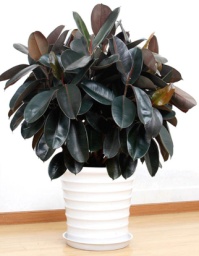 2大绿萝1802树脂模具花盆大号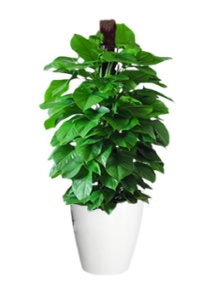 3大盆富贵竹笼17012树脂中号花盆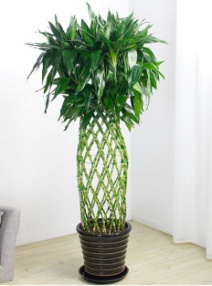 4发财树18027树脂模具花盆大号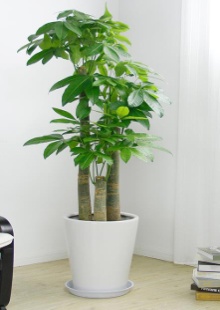 5非洲茉莉1204高端亮面花盆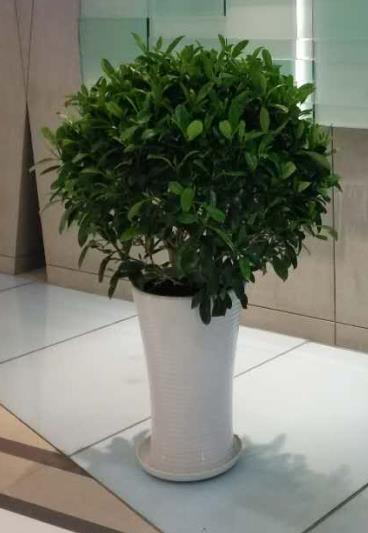 6凤尾竹280-2404树脂模具花盆大号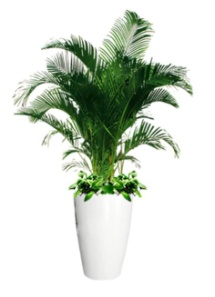 7凤尾竹190-1802树脂模具花盆大号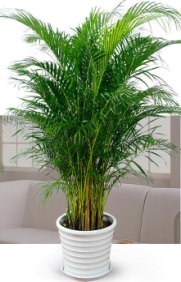 8鹤望兰1702树脂大号花盆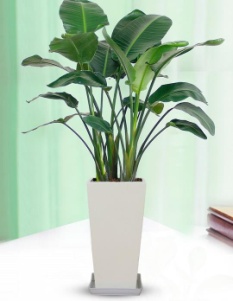 9虎尾兰组合1005树脂中号花盆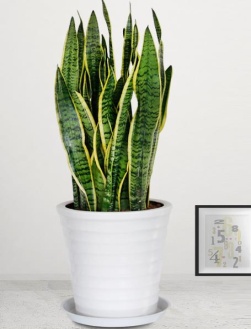 10金边也门铁806树脂中号花盆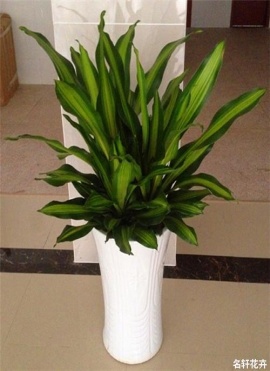 11精品盆栽2550树脂花盆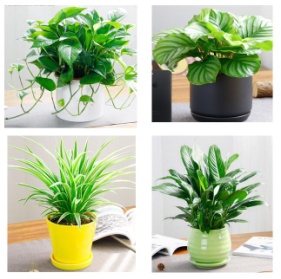 12龙血树906树脂中号花盆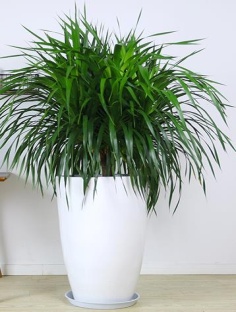 13龙血树1502树脂大号花盆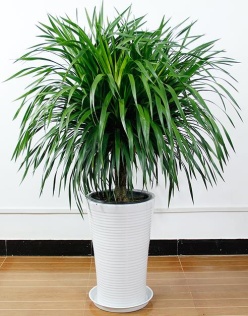 14绿萝17024树脂大号花盆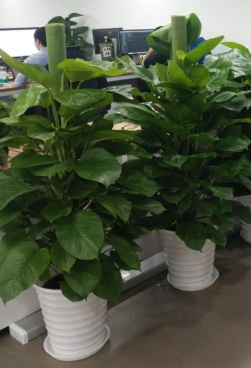 15千手观音1603高端亮面花盆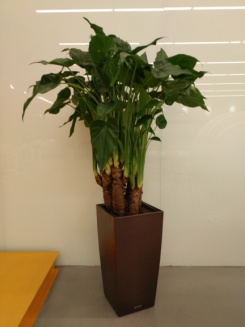 16万年青8027树脂中号花盆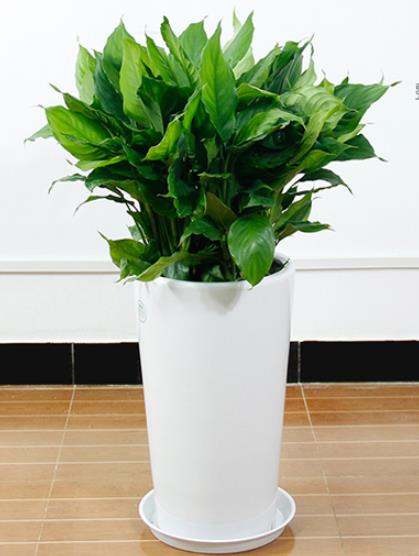 17夏威夷椰子树17013树脂模具花盆大号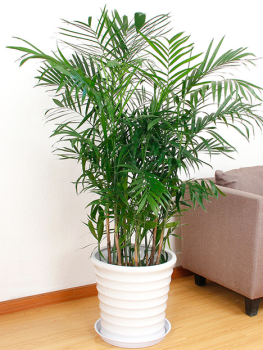 18香龙血树1104树脂中号花盆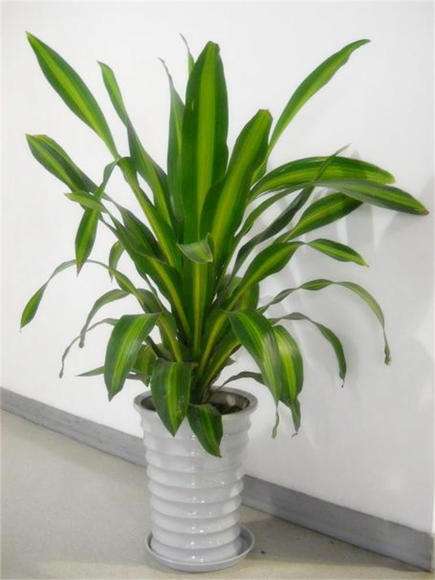 19幸福树1702高端亮面花盆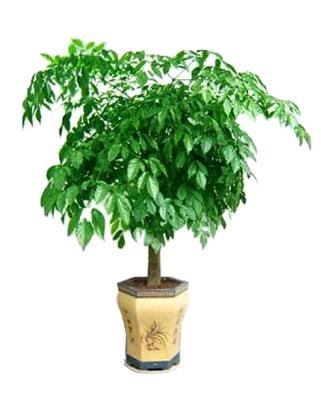 20也门铁组合1209高端亮面花盆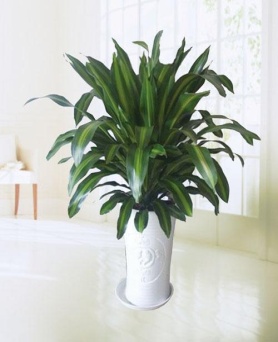 21元宝树1606树脂中号花盆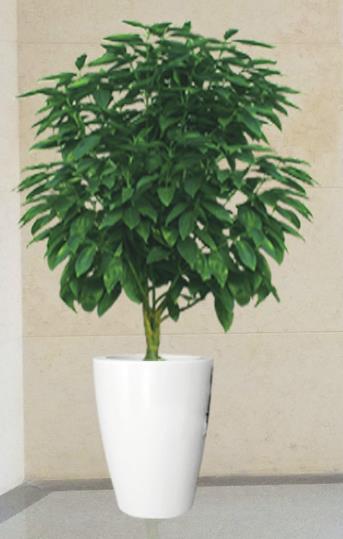 22造型盆景1202高端花器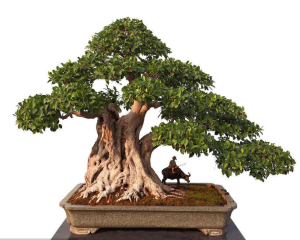 23合计215序号评审指标评分标准总分值得分1价格满足采购文件需求的最低投标报价为评标基准价，其价格为满分50分。其他合格投标人的价格分统一按照下列公式计算：投标报价得分＝（评标基准价/投标报价）×50×100%。502设计方案设计方案符合实际场地需求，能够满足室内环境的美化需求，与教学环境及功能性的家具设施搭配合理，设计内容新颖、有创意性。各楼层的效果图和点位图齐全，设计方案效果图达到25张，点位图达到18张，针对性强，得16分。162设计方案设计方案基本符合实际场地需求，能够满足室内环境的美化需求，与教学环境及功能性的家具设施搭配相对比较合理，设计内容有新意。各楼层设计的效果图和点位图均达到15张，针对性相对较强，得10分。162设计方案设计方案一般，各楼层设计的效果图和点位图均达到10张，针对性一般，得5分。162设计方案无相关响应内容，或者响应内容不明确，得0分。163服务标准服务方案标准明确，有完善的服务体系、养护质量标准及养护技术相关的内容，得8分。83服务标准有服务标准，但体系内容不够完善，得5分。83服务标准服务标准和流程体系欠完整，得2分。83服务标准无服务标准和流程体系，得0分84人员及养护设备配置养护团队人员配置合理，服务专业工具设备完备齐全，能满足防灾科技技术学院教学楼的室内绿植租摆养护要求，配置科学、合理，有针对性，得8分。84人员及养护设备配置人员配置基本合理，设备较齐全，基本满足室内绿植租摆的要求，配置基本可行，有针对性，得5分。84人员及养护设备配置人员配置不合理，设备不足，配置欠合理，没有针对性，得0-2分。85管理制度及控制有全面的绿植养护技术相关的管理制度和完善的培训体系，得5分。55管理制度及控制管理制度、培训体系较为完善，得3分。55管理制度及控制管理制度和培训体系欠完善，得1分。55管理制度及控制无管理制度及培训体系，得0分。56安全环境保障措施有专门的安全保障措施和应急预案，有专业的安全保障设施和安全控制体系，措施内容能够充分考虑师生日常学习及教学相关的安全，得5分。56安全环境保障措施有专门的安全保障措施和应急预案，但无相应设施，得3分。56安全环境保障措施安全措施不完善，无安全设施，得1分。56安全环境保障措施无安全环境保障措施，得0分。57案例业绩投标人提供的同类项目有效案例图片超过20张，提供有效的业绩合同证明文件总数不低于10份，提供学校相关的合同业绩证明文件不少于2份，得8分。87案例业绩投标人提供的同类项目有效案例图片超过15张，提供的业绩合同证明文件不少于7份，提供学校相关的合同业绩证明文件不少于1份，得5分。87案例业绩投标人提供的同类项目有效案例图片超过10张，提供的业绩合同证明文件不少于5份，无学校相关的合同业绩证明文件，得2分。88评定分值（1-7项之和）评定分值（1-7项之和）100序号品名规格（cm）数量（棵）盆器示例图片13株组合黑金刚130-1503树脂模具花盆大号2大绿萝1802树脂模具花盆大号3大盆富贵竹笼17012树脂中号花盆4发财树18027树脂模具花盆大号5非洲茉莉1204高端亮面花盆6凤尾竹280-2404树脂模具花盆大号7凤尾竹190-1802树脂模具花盆大号8鹤望兰1702树脂大号花盆9虎尾兰组合1005树脂中号花盆10金边也门铁806树脂中号花盆11精品盆栽2550树脂花盆12龙血树906树脂中号花盆13龙血树1502树脂大号花盆14绿萝17024树脂大号花盆15千手观音1603高端亮面花盆16万年青8027树脂中号花盆17夏威夷椰子树17013树脂模具花盆大号18香龙血树1104树脂中号花盆19幸福树1702高端亮面花盆20也门铁组合1209高端亮面花盆21元宝树1606树脂中号花盆22造型盆景1202高端花器23合计215序号分项名称单价总价备注单位名称详细地址主管部门法人代表法人代表职务职务经济类型授权代表授权代表职务职务邮政编码电话电话传真传真  单位简历及机构单位主营范围及优势和特长企业财务状况收入总额收入总额利润总额利润总额利润总额税后利润税后利润负债总额负债总额企业财务状况2015年企业财务状况2016年企业财务状况2017年业绩情况项目名称项目名称项目名称项目名称项目名称上年销售值（万元）上年销售值（万元）上年销售值（万元）上年销售值（万元）上年销售值（万元）业绩情况业绩情况业绩情况最后报价表（最后报价时提交）最后报价表（最后报价时提交）最后报价表（最后报价时提交）最后报价表（最后报价时提交）项目名称项目编号谈判日期谈判地点公司名称首次报价最后报价我公司承诺：授权代表签字：我公司承诺：授权代表签字：我公司承诺：授权代表签字：我公司承诺：授权代表签字：